I didn't arrive at my understanding of the fundamental laws of the universe through my rational mind – Albert Einstein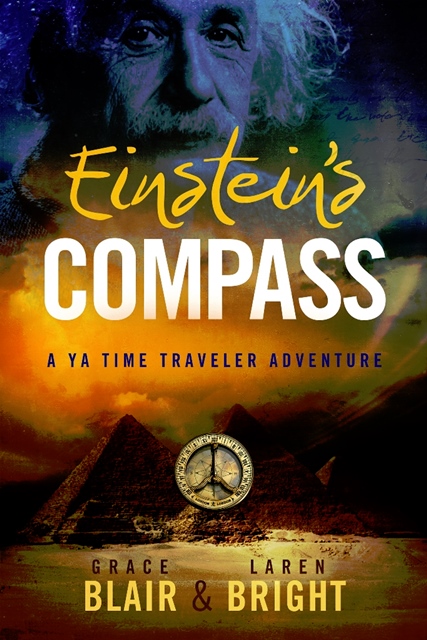 here did Albert Einstein get his theories of light and time? Einstein’s Compass presents a fanciful  answer that question.  as a young boy receivea mystical compass that connect him to spiritual dimensions beyond  perce.  Albert, in an earlier incarnation, was a scientist in the ancient civilization of Atlantis and unconscious memories of that lifetime influence his thinking as he  scientific theor.It is entirely possible that behind the perception of our senses, worlds are hidden of which we are unaware – Albert EinsteinTo make things even more interesting, let’s add a immortal genetically altered dragon doppelganger who can shapeshift in pursuit of Albert and his compass power  exert dominion over the arth.Einstein’s Compass deftly integrates historically accurate information about Albert Einstein, his work and his times, with elements of the fantastical all together with respected theories about ancient Atlantis. It brings into focus how beings like Jesus, Akhenaten, Moses, Ezekiel, and other spiritual travelers might be watching over our planet and serving on the side of Light in the eternal tension between Light and Darkness.When you examine the lives of the most influential people who have ever walked among us, you discover one thread that winds through them all. They have been aligned first with their spiritual nature and only then with their physical selves. – Albert EinsteinThe story offers abundant opportunities to visually explore non-physical realms where souls go to learn and evolve continent of Atlantis Einstein’s Compass is a fascinating blend of the factual and the fantastical with enough of the metaphysical   wondering what is possible and what is reality. Imagine that a Wrinkle in Time meets The Chronicles of Narnia with a little Harry Potter thrown into the mix.The more I learn of physics, the more I am drawn to metaphysics – Albert Einstein It is part science, part science fiction, part fantasy, part thriller, and all fun for young adults on up.